Regulamin konkursu recytatorskiego pt.: "Kwiaty polskie"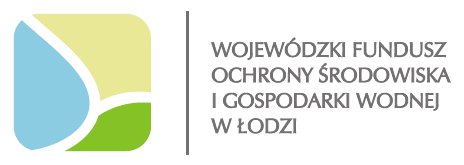 realizowanego w ramach programu ekologicznego "Z parapetu na rabatkę"współfinansowanego przez WFOŚ i GW oraz Urząd Gminy w Rawie Mazowieckiej1. Cele konkursu:* rozwijanie zdolności recytatorskich i zainteresowanie uczniów poezją,* zachęcanie uczniów do występów na scenie,* uczenie rywalizacji w przyjaznej atmosferze,* rozbudzenie zainteresowań polską florą, zwłaszcza kwiatami.2. Zasady uczestnictwa:* konkurs przeznaczony jest dla uczniów klas IV-VI*konkurs będzie miał formę recytacji dowolnego utworu poetyckiego z motywem kwiatów* zgłoszenia do konkursu należy kierować do p. R. Maciejewskiej do dnia 17 kwietnia*skład komisji konkursowej: p. M. Stępniak, p. H. Mazurek3. Przebieg konkursuKonkurs odbędzie się 21 kwietnia o godz. 12.204. Kryteria ocenyKomisja dokona oceny według następujących kryteriów:* dobór tekstu i jego pamięciowe opanowanie,* interpretacja tekstu,* ogólny wyraz artystyczny.5. Nagrody* imienne dyplomy dla laureatów     * nagrody rzeczowe dla laureatów6. Uwagi końcowePrzewidziano   9 nagród, które zostaną wręczone na Pikniku Rodzinnym w czerwcu 2016 r. Wyniki konkursu zostaną opublikowane na stronie internetowej szkoły.